Om te beginnen een terugblik op het “kampioens-seizoen”, waarna dit document vervolgens alle 22 wedstrijdverslagen bevat. Terugblik op seizoen 2022-2023Als de competities ten einde zijn kruipen de analisten nog 1 x  achter hun desk om een laatste analyse te geven over de afgelopen competitie.Vv Terlo wil niet achterblijven en heeft haar eigen huisanalist bereid gevonden om over het voorbije seizoen nog eenmaal zijn analisten-plasje te doen.Het seizoen 2022-2023 zal de boeken ingaan als een topjaar met als hoofdprijs de kampioensschaal.Hoe ging het in z’n werk?Met een nieuwe ervaren coach en een 4-tal versterkingen keken de volgers met licht optimisme naar het komende voetbaljaar. De oefen- en bekerwedstrijden gaven al een indicatie dat dat optimisme niet geheel ongegrond was. Ook de poll op Amateurvoetbaleindhoven rangschikte Terlo onder de kampioenskandidaten.Terlo begon overtuigend met een overwinning op Knegsel en een gelijkspel uit tegen mede titelpretendent De Bocht dat met dat ene puntje uiterst tevreden mocht zijn. Een 2-tal overwinningen volgde waarna een eerste (onnodige) nederlaag volgde tegen collega-koploper Netersel. Een off-day tegen DEES wierp Terlo terug in de stand, maar het zou naar later blijken de laatste nederlaag in de competitie te zijn. Maar liefst 16  x ongeslagen op rij, waarvan 2 gelijke spelen, is een formidabele prestatie. Met puntverlies van de concurrentie nestelde Terlo zich een aantal wedstrijden voor het eind van de competitie aan de kop van de ranglijst om daar niet meer weg te gaan. Bepaalde wedstrijden zijn cruciaal geweest: de  1-0 uit tegen Knegselse Boys, slecht spelen en toch de winst binnenslepen. De 4-2 winst uit tegen EMK na een 0-1 ruststand, karakter tonen en terugkomen in de wedstrijd. 2-0 voor tegen Casteren dat thuis herstelt tot 2-2 en dan toch met inzet de 4-2 winst behalen. De 1-1 tegen buurman De Weebosch, 10 minuten voor tijd gelijk gemaakt dankzij geloof in eigen kunnen.Dat zijn 10 punten die, dankzij collectieve inzet en wetend dat het pas na 90 minuten beslist is, mogen worden bijgeschreven. Met de 2e periode dankzij een 4-2 in en tegen Dosko inmiddels op zak gaat het team voor het allerhoogste en, zoals we inmiddels weten, met succes. Niet meer verliezen, de concurrentie op afstand houden en de buit binnenhalen.Wie zijn  hiervoor  verantwoordelijk?Doelman Timo die, vaak geheel gekleed in het groen, slechts qua kleur aan de Hulk doet denken. Beduidend soepeler en wendbaarder en vaste keus. Eén echt foutje en wel in de wedstrijd tegen DEES maar toen was het al 0-2, dus niet beslissend en vooruit, dan mag het. Cillessen, ook vaak in het groen, maakt er de laatste tijd wel 4 of 5, dus waar hebben we het over. Heeft in de competitie geen minuut gemist. Dat geldt ook voorRechtsback Sebastiaan, de Dumfries van Terlo. Een conditie als een paard, bestrijkt de hele rechterflank, beroemd om zijn rushes. Soms sterft zo’n rush de laatste 50 centimeter voor de  achterlijn in schoonheid maar het oog wil ook wat. Kan nog scoren ook.Rechts centraal Robert: een ras Terlo-er die er eer instelt om de spits van de tegenstander het leven zuur en het spelen onmogelijk te maken. Hoe bonkiger en groter de spits, hoe beter Robert. Gaat bij corners mee naar voren en dreigt dan in de 16 meter Manuela te gaan zingen. De paniek die dat bij de tegenstander veroorzaakt levert scoringskansen op. Zie de 3e goal tegen Casteren.Links centraal Kwint: aanvoerder en man met op het veld de grootste mond. Gaat voorop in de strijd. Stuurt en regelt en weet met snelheid en sprongkracht alle gaatjes te dichten. Zelfs gaatjes die er niet zijn worden gedicht want je weet maar nooit.Linksback Adriaan: de stille kracht van Terlo. Je ziet en hoort ‘m niet maar hij is er wel. Tot zijn blessure de man met waarschijnlijk de minste overtredingen van allemaal maar geen rechtsbuiten die ervan wist te profiteren. Van oorsprong meer aanvaller maar hield linkerflank door geconcentreerd verdedigen meestal schadevrij.All-rounder Fitim: staat op vele plaatsen in het team, centraal achterin, linksback, middenveld.De man van de perfecte lichaams-schijnbeweging, hij doet alsof hij linksom gaat en dan gaat hij rechtsom. En omgekeerd. Trapt er zelf godzijdank niet in. Leest het spelletje en heeft daar geen grote letters voor nodig.Rechtshalf John:  blok graniet op het middenveld. Hard voor de tegenstander maar spaart zichzelf ook niet in het duel. Heeft alleraardigste lange-pass in die granieten benen. Zoals de  jeugd voetbalplaatjes verzamelt, spaart John gele kaarten maar weet net op tijd te stoppen voor het  album vol is.No.10 Erwin: de strateeg van het team. Zet met ragfijne trap teamgenoten in scoringspositie.Kan dankzij medespelers spel bepalen en verleggen. Hard en gericht schot. Meester in het snel wisselen van schoenen tijdens de wedstrijd. Record staat op 45,3 seconden, geklokt tegen Dosko’32Centraal middenveld Peter: luistert op het veld naar de naam Peer. Kuitenbijter eerste klas. Als je hem voorbij bent kom je ‘m weer tegen en vervolgens nog 3 keer. Het vermoeden bestond dat hij met een stofzuiger over het veld liep om links en rechts wat vuil werk te verrichten maar dat  blijkt niet waar, het is zijn voor het team onmisbare speelstijl.Linkshalf Mike: laconiek ogende middenvelder. Haalt soms snelheid uit het spel om vervolgens met  een simpele voetbeweging en pass die snelheid weer enigszins terug te brengen. De 100 meter sprint  zal Mike niet winnen, maar dat  hoeft ook niet als je door slim lopen al met voorsprong start.Middenman Thijn: sierlijke middenvelder/aanvaller. Laat tegenstander er vaak houterig uitzien. Even poorten, even een wippertje, even een hakje, even achter het standbeen langs. Af en toe pleintjesvoetbal op de grote groene grasmat. Scoort ook nog makkelijk. Soms net 1 actie teveelom vol rendement te hebben maar het is wel smullen. Verbeterd contract moet hem doen besluiten loopbaan bij Terlo voort te zetten.Rechterspits Jari: helft van het spitsen-duo Freekie en Kokkie. Doelgericht en snel met grote passen en snoeihard schot. Afstand maakt niet uit, 1 meter, 10 meter, 20 meter, 30 meter, strak in de kruising, laag in de hoek of met een sierlijke boog. Als ie dan mist is het in ieder geval wonderschoon en met overtuiging. Vormt machtig en levensgevaarlijk koppel metLinkerspits Freek: de andere helft van het duo Freekie en Kokkie. Bijna niet van de bal te krijgen, razend snel, als ie weg is zie je hem niet meer terug. Goalgetter pur sang. Goochelt zich langs verdedigers maar vergeet soms dat collega Kokkie op zijn voorzet staat te wachten.Supersub linksback Arjan: kuitenbijter no. 2 in de selectie. Bal veroveren en vleugelspits  uitschakelen is zijn hobby en hij is er goed in. Als er ergens in Bergeijk een terriër losloopt heet ie ongetwijfeld Arjan.Supersub verdediging/middenveld Chris: jong maar voor de duvel niet bang. Met een paar  excellente invalbeurten heeft hij bewezen een verrijking te zijn voor de selectie. Wonderbaarlijk snelle genezing na sleutelbeenbreuk wijst op goed contact van de club met Onze Lieve Heer.Supersub middenveld Krijn: vaak in de loop van de 2e helft ingebracht om de voorsprong over  de  streep te trekken. Voetenwerk is dik in orde, wat meer sportschoolbezoek om body te kweken  die bestand is tegen woeste tegenstanders van het type houthakker. Het verhaal gaat dat hij met vrienden bij Bergeijk gaat spelen. Vergooit daarbij kans op mooie carrière bij Terlo. Van je vrienden  moet je het maar hebben!Supersub verdediging Cas: de ideale 12e man. Of het gaat slecht en hij moet invallen of het gaat goed en dan moet hij ook invallen. Staat altijd klaar als de nood aan de man is. Houdt niet alleen de bank warm maar ook scherp met gevatte opmerkingen.Supersub aanval Rins: nog jonge, mogelijk toekomstige concurrent voor Freekie en Kokkie. Heeft de voor een spits noodzakelijke power in de kuiten.Supersub linksback Ties: seizoen met veel blessureleed. Juist hersteld en dan weer terugslag. Net als je denkt “kijk, hij loopt er weer fit bij” blijkt dat tweelingbroer Fer te zijn. Verwarrend.Trainer/coach Peter: smeedde de spelers tot een hecht collectief waarin iedereen zijn taak kent. Fanatiek en gedreven maar met humor. Doorziet het spel van de tegenstander en treft passende maatregelen. Heeft een beperkt arsenaal aan krachttermen die evenwel tijdens de wedstrijd veelvuldig worden ingezet. De jeugdige Terlo-mascottes dragen bij thuiswedstrijden dan ook door de club verstrekte oordopjes.Assistent-scheidsrechter Patrick: onmisbaar baken voor onze verdediging. Als hij vlagt is het buitenspel, als hij niet vlagt is het geen buitenspel en moet de defensie ingrijpen. Hoe moeilijk kan het zijn. De eerlijkheid zelve, gaat geen discussies aan binnen en buiten het veld. Waren alle assistenten maar zo.Teammanager Marc: als baas van eigen administratiekantoor bij uitstek geschikt om opstelling foutloos op het KNVB-papier te krijgen. Verzorgt hand- en spandiensten en ontzorgt de trainer. Weet met natte spons bovendien elke speler in no-time weer op de been te krijgen. Weigert exacte samenstelling van de inhoud van de waterzak prijs te geven.Keeperstrainer Marcel: terwijl de selectie rustig wat loopoefeningen doet knijpt hij de doelman af. Een beetje buiten het zicht, aan de randen van het trainingsveld. Heeft giga hoeveelheid ballen tot zijn beschikking die vervolgens in hoog tempo worden afgevuurd. Schiet zelf achteloos nog een balletje in de kruising. Maar ja, zonder wedstrijdspanning is dat geen kunst.  Dan, om te laten zien  dat we een levensgevaarlijke aanval hebben (33  goals), een veelscorend middenveld (30 goals) en een qua scorend vermogen redelijk bescheiden verdediging (5 goals), het onderstaande overzichtje.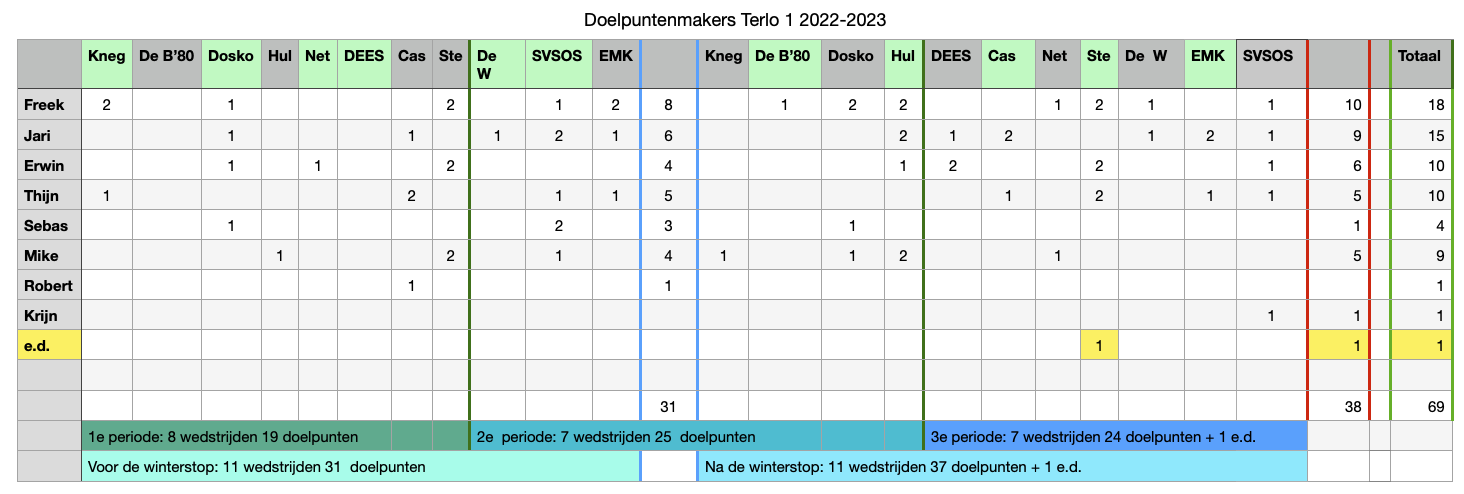 En voor alle  statistieken over het seizoen: https://www.hollandsevelden.nl/competities/2022-2023/zuid-1/zo/5cDe 22 verslagenSVSOS-Terlo, 1-5, 21-05-2023Terlo schiet pas in 2e helft wakker uit kampioensdromenGeheel relaxed kon Terlo naar  Biest Houtakker afreizen in de wetenschap dat het kampioensklusje vorige zondag al was geklaard.  De vaste schare supporters had er zin in, mede door het vriendelijke meizonnetje.Maar over de eerste helft kunnen  we kort zijn. Weliswaar was Terlo dreigender dan de blauwhemden uit Biest Houtakker maar de echte overtuiging ontbrak. Terlo miste de scherpte om de gevaarlijke situaties voor het  SVSOS-doel doeltreffend af te ronden. Teveel feest gevierd  afgelopen week, niet getraind, wat pap in de beentjes, wie zal het zeggen. En SVSOS dan? Ze waren aanwezig op het veld, maar ze kregen de bal amper in de buurt van het Terlo-doel. Maar als Terlo weigert te scoren valt volkomen onverwachts het doelpunt  aan de andere kant. Een nette aanval wordt kort voor rust besloten met een keurige schuiver in de verre hoek, 1-0.Dat is natuurlijk niet de bedoeling en Terlo zet nog  even aan met kleine kansen tot gevolg maar de tijd is te kort voor  de 1-1.In de rust heeft coach Geurts ongetwijfeld benadrukt dat ook een kampioen fel en gedreven moet  voetballen om resultaat te boeken. En Terlo kwam dan ook gemotiveerd om de wedstrijd om te  draaien uit de kleedkamer. Lang duurde het niet of Terlo had de gelijkmaker op het  scorebord en het was duidelijk dat men gelijk wilde doorpakken.Een overzicht:48e min: 1-1, Thijn Gevers op assist van Sebastiaan Kromwijk50e min: 1-2, Erwin Isbouts in rebound na schot Freek op assist van Adriaan62e min: 1-3, Jari Kok83e min: 1-4, Krijn Kuijken84e min: 1-5, Freek op assist van JariNa een slappe 1e helft wist Terlo in de 2e helft alsnog gedecideerd de 3 punten mee naar Terlo te nemen. Een “remonte” die het aan haar stand verplicht was. Zo komen de Loo-enaren aan de 16e ongeslagen wedstrijd in successie, een in het voetbal tamelijk zeldzaam fenomeen. Na de wedstrijd werden op het veld nog even de KNVB-kampioensmedailles omgehangen bij spelers en staf. Het waren de 2 trouwste Terlosupporters die  deze taak mochten uitvoeren en daarmee door de  club terecht in het zonnetje werden gezet.Hiermee komt een einde aan een subliem seizoen. Meeste doelpunten voor, minste doelpunten tegen, grootste overwinning uit, grootste overwinning thuis, geen enkele uit-nederlaag, 2e en 3e periode in aanloop naar het kampioenschap, enz. Enz. Wat wil je als club nog meer!Vandaag waren daar in Biest Houtakker verantwoordelijk voor:Timo v d Loo, Sebastiaan Kromwijk-Kwint Witteveen-Fitim Maloku (Robert Kaal)-Arjan Koolen (Adriaan Wouters), Mike van Gestel (Chris van Gerven)-Erwin Isbouts-John Vosters (Peter Verhoeven)-Krijn Kuijken, Freek Lommers-Thijn Gevers (Jari Kok)Terlo-EMK, 3-2, 14-05-2023Terlo schudt lastige vlieg EMK van zich af en  is kampioenEen mooie zonnige lentedag, veel supporters langs de lijn, de  frietkar op temperatuur, de DJ op stoom en de biertap op scherp: een dag om geschiedenis te schrijven.Maar dan moest tegen EMK nog wel even de 3 puntjes binnengesleept worden. En laat datzelfde EMK, met nog een kans op een periodetitel, geen zin hebben om Terlo vrij  baan te  geven.Toch begon Terlo de middag voortvarend want na wat lichte schermutselingen was het Erwin Isbouts  die een vrije trap in de 3e minuut panklaar op het  voorhoofd van Mike van Gestel legt  die hard op de lat kopt. De terugspringende bal wordt tot corner verwerkt. En uit deze hoekschop is het weer Erwin die het hoofd van Thijn Gevers vindt die onberispelijk binnen knikt: 4e min., 1-0.Terlo had het betere van het spel ofschoon EMK met vaardige spelers als Tayfun Yilmaz en Rick van den Boogaard geen moment uit het oog mocht worden verloren. Degelijk ingrijpend en kort op de man zittend wist Terlo mogelijke gevaren bijtijds te bezweren en zocht  het  zelf waar mogelijk de aanval. Met snelle spitsen als Jari Kok en Freek Lommers werd de verdediging van  EMK ook geen moment van rust gegund.Bij een van de diverse aanvallen wordt een voorzet door Jari strak ingekopt en krijgt hij een beetje hulp van de EMK-doelman die de bal wel aanraakt maar niet weet te keren: 2-0, 22e min.Terlo geeft nog wat extra gas  en krijgt nog een dubbele kans als Freek op 2 meter  van  de  goal mist en de bal vervolgens voor de voeten van Mike valt die met een boogje net naast schiet.Maar  een  2-0 ruststand is geruststellend.EMK komt echter  gedreven uit de kleedkamer terwijl Terlo mogelijk al met hoofd lichtjes in de wolken loopt. Binnen korte tijd weet EMK slapjes verdedigen van Terlo tot  2 x toe af  te  straffenen staat er in de 52e minuut plots 2-2 op het scorebord. En als keeper Timo v d Loo zich verstapt en stevig geblesseerd lijkt er meer onheil op komst. De blessure valt gelukkig mee. Terlo dient zich te hergroeperen, zowel fysiek als mentaal en vanaf de 60e minuut lijkt de wedstrijd weer onder controle. Verdedigend is men weer alert, het middenveld krijgt weer grip op de EMK-ers en de voorwaartsen weten de defensie van EMK weer te bestoken. Zo  versnelt Jari op rechts, bereikt Freek op links die op de vuisten van de keeper pegelt. Dan in minuut 70 een steekpass van Freek op Jari die uiterst koelbloedig afrond: 3-2.Even later zeilt een afstandsknal van Sebastiaan Kromwijk maar net langs de paal. Met John Vosters in plaats van  de moegestreden Thijn versterkt Terlo het verdedigend deel van het  middenveld en als  Chris van Gerven Jari komt vervangen gaat hij op het middenveld spelen en doet  Mike een stapje naar voren. Chris lost nog 2 knappe schoten die een beter lot hadden verdiend. Even later een aanval die via Freek en Erwin bij Mike terechtkomt die een schot lost dat slechts in 2e instantie gekeerd kan worden en volgens de scheidsrechter nog juist op de doellijn.Vervolgens kan Mike nog eens redelijk vrij op de keeper af stormen maar is zijn schot te slap om de doelman in verlegenheid te brengen. Even later doet de voor Freek ingevallen Robert Kaal hem dat na als een vrije schietkans een licht rollertje blijkt op te leveren. Terwijl de tijd voor de Terlo-aanhang te langzaam voortschrijdt lijken de mannen van ’t Loo de beslissende 3 punten binnen te halen. En ja, als de goed leidende scheidsrechter na 5 minuten extra voor het  einde fluit  kan de champagne vloeien en stijgt een gejuich op dat tot bij de 5 andere Groot-Bergeijkse verenigingen te horen is.In  een wedstrijd waarin EMK haar huid duur verkocht wist Terlo het kampioenschap binnen te  slepen. Het eerste kwartier in de 2e helft was het voor de  trouwe aanhang even peentjes zweten toen EMK tot 2-2 terugkwam maar Terlo herpakte zich keurig. Een collectieve prestatie, ook deze wedstrijd. Als we beseffen dat dit al de 15e wedstrijd ongeslagen op rij is mag het een terecht kampioenschap genoemd worden. En dat werd vervolgens uitbundig en langdurig gevierd.Opstelling: Timo v d Loo, Sebastiaan Kromwijk-Fitim Maloku-Kwint Witteveen-Arjan Koolen,Thijn Gevers-Erwin Isbouts-Peter Verhoeven-Mike van Gestel, Jari Kok-Freek LommersWissels: Chris van Gerven, John Vosters, Robert Kaal, Rins van Loon, Cas Noten, Krijn Kuijken, Adriaan WoutersNetersel-Terlo, 2-2, 07-05-2023Terlo houdt titelconcurrent Netersel nog op 5 punten afstand.In een meer spannende dan goede  wedstrijd is Terlo er in en tegen Netersel in geslaagd om zich  de  directe concurrent van het lijf te houden en een 14e wedstrijd op rij ongeslagen te blijven. In een met honderden Terlosupporters omzoomd terrein en met de dreiging van heftige buien en onweer starten beide elftallen in het besef dat winst het beste scenario was: Terlo zou bij winst kampioen zijn, Netersel zou bij winst de  achterstand tot 2 punten verkleinen.Na een aftastend begin was het Terlo dat al vroeg in de wedstrijd op voorsprong komt. Bij een aanval over rechts wordt  Freek Lommers  ten koste van een corner gestuit. Uit die corner plaatst Erwin Isbouts  de bal nauwkeurig op het voorhoofd van diezelfde Freek die strak binnen kopt: 12e minuut, 0-1. Een voor Terlo zeer aangename start.Dan laat Netersel zien uit het juiste voetbalhout gesneden te zijn. Men legt Terlo het vuur aan de schenen en verovert het middenveld. Terlo ziet zich genoodzaakt een stapje achteruit te doen enprobeert met lange ballen de 2 dynamische spitsen te bereiken. Vaker dan Terlo lief is verschijnt Netersel voor de Terlo-goal, vooral met aanvallen die vanaf de rechterkant worden opgezet.Bij een van die aanvallen moet Terlo een corner weggeven die, als was het een kopie  van het Terlo-doelpunt, vervolgens hard wordt binnen gekopt: 15e min., 1-1.Netersel ruikt kansen en in de  32e minuut wordt de Terlo-verdediging op de eigen achterlijn met een beetje geluk maar ook door te weinig kordaat ingrijpen uitgespeeld waarna de strakke voorzet vanaf rechts van dichtbij wordt binnengelopen: 2-1.In het restant van de 1e helft houdt Netersel het initiatief en probeert Terlo met scherpe tegenstoten het spel te verleggen. Meer dan wat geblokte schoten en een aantal corners levert het echter niet op. Netersel “stays in control” zonder zelf grote kansen te creëren.Met 2-1 gaat men de rust in.In de 2e helft toch een wat ander Terlo. Men beseft dat er een tandje bij moet om het Netersel echt lastig te maken.In de 50e minuut een wat onoverzichtelijke situatie in het Neterselse strafschopgebied waarbij de bal op de paal valt. En 2 minuten later schiet Mike van Gestel vanaf de kop van de 16 juist over. Terlo krijgt meer spelaandeel maar Netersel ligt op de loer om balverlies van Terlo op het middenveld direct af te straffen. Inmiddels heeft Robert Kaal plaats gemaakt voor jongeling Chris van Gerven. Deze gaat op de positie van Fitim Maloku op de linksback positie spelen terwijl Fitim naast Kwint Witteveen het centrum van de verdediging gaat vormen. Een wijziging die Terlo in staat stelt wat meer druk uit te oefenen. Vooral Chris laat zich niet onbetuigd met felle balveroveringen. Als Erwin na een afgeslagen Neterselse aanval in de 65e minuut de keeper ver voor de goal ziet staan lanceert hij vanuit de middencirkel een boogschot dat over de keeper maar ook juist naast valt. Zo’n 20 minuten voor tijd een diepe bal op Freek die daarin nog kansen ziet. Een fractie eerder bij de bal dan de keeper die al glijdend Freek naar de grasmat werkt: penalty. Een zware maar te rechtvaardigen beslissing. Mike zet zich achter  de bal en schiet koel binnen. In minuut 69 is de partij weer in evenwicht, 2-2. De vraag is wie er nog de energie en moed voor heeft om voor de overwinning te gaan. Terlo lijkt daarin iets overtuigender en weet in het laatste kwartier nog 3 redelijke kansen bijeen  te voetballen via Jari Kok, Freek en Sebastiaan Kromwijk. De doelman weigert echter te capituleren.Toch moet men ook beducht blijven voor counters van de blauw-witten van Netersel die waar mogelijk de tegenaanval zoeken. Als de goed leidende scheidsrechter voor het einde fluitzijgen links en rechts spelers van beide teams naar de grond: moegespeeld en teleurgesteld dat men niet verder kwam dan een gelijkspel.In een echte wedstrijd die ergens om ging was te zien dat er bij sommigen wat spanning op de benen stond. Ondanks een vroege voorsprong raakte Terlo deze spanning in de 1e helft maar moeilijk kwijt en was Netersel sterker. Het siert Terlo dat men zich in de 2e helft wist te herpakken en op grond van het spelaandeel en het aantal kansen was de gelijkmaker verdiend.Volgende week thuis tegen een niet te onderschatten tegenstander: EMK. Kijken of we het kampioenschap dan wel kunnen binnenhalen.Opstelling: Timo v d Loo, Sebastiaan Kromwijk-Robert Kaal-Kwint Witteveen-Fitim Maloku, John Vosters-Erwin Isbouts-Peter Verhoeven-Mike van Gestel, Jari Kok-Freek LommersWissels: Chris van Gerven, Cas Noten, Arjan Koolen, Krijn Kuijken, Rins van LoonDe  Weebosch-Terlo, 0-2, 23-04-2023Ook De Weebosch buigt voor Terlo.Altijd moeilijk de derby tegen De Weebosch. Dat was het gevoel vooraf bij de Terlo-supporters. Niet dat er geen vertrouwen was in een goede afloop, maar derby’s zijn vaak wedstrijden op zich waarbij de stand op de ranglijst geen enkele garantie geeft.Maar voor het talrijk opgekomen publiek was al snel duidelijk wie beter in z’n voetbalvelletje stak: Terlo. Na een aftastende 10 minuten nam Terlo resoluut het initiatief en speelde een aantal kleine mogelijkheden bijeen. Niet dat De Weebosch niets te melden had, maar behoudens met een paar ongevaarlijke schoten kwam men zelden in de omgeving van het Terlodoel. Het vizier van de Terloaanvallers stond nog niet op scherp en nadat Timo v d Loo met een verre uittrap in de 17e minuut de verdediging en doelman van De Weebosch in moeilijkheden bracht kon ook Jari Kok met z’n rug naar het doel slechts op de paal en de inmiddels terug gesnelde keeper mikken. Amper 3 minuten later een vrije trap die door Erwin Isbouts op diezelfde Jari wordt gespeeld die weliswaar vrijstaat maar met de bal onder zich een te eenvoudig schot produceert. In minuut 30 moet De Weebosch noodgedwongen wisselen als Niets Hesselberth geblesseerd het veld verlaat. Bernard Kwinten is zijn vervanger.In de 43e minuut een vlot lopende Terlo aanval waarbij Mike van Gestel op de rand van de 16 een ferm schot lost dat knap door de doelman tot hoekschop wordt verwerkt. Twee minuten later een domme overtreding van Thijn Gevers op de achterlijn van De Weebosch die door de goedleidende scheidsrechter als natrappen wordt geïnterpreteerd en een rode kaart oplevert. Daar valt iets voor te zeggen.Zo moet Terlo de gehele 2e helft met 10 man verder.Maar als je zou denken dat De Weebosch met een man meer de druk gaat opvoeren komt bedrogen uit. Het centrale duo Fitim Maloku en Kwint Witteveen heerst, laat zich niet verleiden tot wilde trappen naar voren en staat rustig opbouwend aan het begin van menige aanval. Kort na rust ontsnapt Freek Lommers op rechts en plaatst vanuit een moeilijke hoek een venijnig schot dat met moeite tot corner wordt getikt. Terwijl de regen neerdaalt is het Terlo dat het ritme van de wedstrijd bepaalt en De Weebosch ook op het middenveld, gesteund door beide backs, overduidelijk de baas is.Na een kwartier weer een vlotte aanval over rechts waarna Erwin centraal wordt aangespeeld die vervolgens hard en strak juist naast schiet. Kort daarop weer 2 schoten, de eerste geblokt de tweede weer juist naast. Het wachten is op een doelpunt van Terlo en dat valt uiteindelijk na 65 minuten. Weer over rechts een snijdende pass op Freek die naar binnen kruist en vanuit een moeilijke positie de bal strak in de verre hoek schiet, 65e min., 0-1.De Weebosch slaagt er niet in het spel te verleggen en Terlo blijft azen op de definitieve knock-out. Zowel Freek als ook Jari zijn een geweldige plaag voor de defensie van De Weebosch die beide mannen geen moment uit het oog mag verliezen. Dat blijkt als in de 80e minuut wederom een soepele aanval Jari in stelling brengt die gedecideerd de 0-2 binnenschiet. De wedstrijd lijkt gelopen, Terlo is overduidelijk de baas en Sebastiaan Kromwijk onderstreept dat met een demarrage over de flank die besloten wordt met een schot rakelings voorlangs. Niet de eerste demarrage van Sebstiaan want al eerder, zo'n 20 minuten voor tijd, kan hij slechts ten koste van een gele kaart gestuit worden. De 2e voor de dader dus rood. Als De Weebosch kort voor het eindsignaal nog de enig echte kans van de hele wedstrijd krijgt blijkt dat doelman Timo vastbesloten is de 0 te houden en kan Terlo terugkijken op een uiterst degelijke wedstrijd. Zoals vaker blijkt is met 10 tegen 11 voetballen niet altijd een nadeel. Ook nu wist Terlo de wedstrijd 80 minuten te domineren ondanks een groot deel van de 2e helft met een mannetje minder. De eerste wedstrijd zonder dat coach Geurts wissels toepast als blijkt dat niemand verzaakt of aangeslagen is. Als er wordt gemeld dat concurrent Netersel 2 punten heeft laten liggen tegen Knegselse Boys smaakt deze overwinning nog zoeter. Na een vrije zondag moet Terlo op 7 mei op bezoek in Netersel. Onze oosterburen spreken bij zo’n wedstrijd over “eine mögliche Vorentscheidung”. We gaan het zien.Opstelling:Timo v d Loo, Sebastiaan Kromwijk-Fitim Maloku-Kwint Witteveen-John Vosters, Thijn Gevers-Erwin Isbouts-Peter Verhoeven-Mike van Gestel, Jari Kok-Freek LommersWissels: Robert Kaal, Arjan Koolen, Krijn Kuijken, Cas Noten, Alex MclarenTerlo-Sterksel, 7-1, 16-04-2023Terlo ook door Sterksel niet te stoppenDe ongeslagen serie wist Terlo tegen Sterksel met een 12e wedstrijd uit te breiden. Ondanks twee afwezige sterkhouders, die adequaat werden vervangen, werd al snel duidelijk wie de bovenliggende partij zou zijn op deze frisse zondag. Niet dat Terlo uit de startblokken vloog maar met rustig en doordacht spel werd Sterksel vanaf het begin onder druk gezet.Het wachten is tot de 11e minuut als een voorzichtige aanval van Sterksel kundig wordt onderbroken, de bal via Thijn Gevers op rechts bij Erwin Isbouts belandt die strak voorgeeft waar Thijn zijn eigen aanval keurig afrondt. Kort daarop wordt een afzwaaiende bal door een verdediger van Sterksel ongelukkig achter zijn eigen doelman gedeponeerd zodat die daarmee Terlo ongewild op een 2-0 voorsprong zet. In minuut 18 een snelle aanval over links waar Freek Lommers iedereen laat staan en Erwin bedient die probleemloos de keeper, die op het verkeerde been staat, passeert. In de 24e minuut valt een afvallende bal voor de voeten van John Vosters die een woest schot  produceert dat min of meer  toevallig voor de voeten van Sebastiaan Kromwijk valt. Sebastiaan lost op zijn beurt een zo mogelijk nog woester schot dat door de keeper knap uit het doel wordt geranseld. Een minuut later weer een balverovering op het middenveld waarna Thijn Freek in stelling brengt die in tamelijk vrije positie naast schiet. Weer een minuut later herhaald Freek dit kunststukje en laat zien het vizier nog niet op scherp te hebben staan. Na dik een half uur weet Timo v d Loo met een verre uittrap Mike te bereiken die doorkopt richting Erwin. De Sterkselse verdediger beoordeelt de bal verkeerd  waardoor Erwin met een hard geplaatst schot de 4-0 op het bord zet.De laatste 10 minuten voor de rust laat Terlo de teugels wat vieren. Wat minder geconcentreerd en  oplettend en dat geeft Sterksel de mogelijkheid om vanuit een keurige aanval een tegentreffer te plaatsen.Na de rust pakt Terlo de draad weer op. En al snel trekt  Sebastiaan op links de aandacht waardoor Freek centraal de vrijheid heeft om de doelman met een lobje te verschalken: 47e min., 5-1. Amper 3 minuten later krijgt Thijn na een vlot lopende aanval de bal op de kop van de 16-meter en schiet resoluut strak in de linkerbovenhoek. Met na een uur de wissel Krijn Kuijken voor Peter Verhoeven verandert er niets aan het spelbeeld. Terlo dicteert het spel en houdt Sterksel ver  van het eigen doel. Alleen in minuut 66 verschijnt Sterksel wat dreigend in het strafschopgebied maar weet de aanvaller op artistieke wijze horizontaal in de lucht liggend de bal niet tussen de palen te krijgen. Met de wissel Rins van Loon voor Robert  Kaal wordt er wat geschoven in de opstelling maar blijft Terlo onverminderd de heersende ploeg. Alvorens Freek kort voor het einde in de rebound de 7-1 aantekent hebben ook de ingevallen Rick van Rooij en Daan Wouters weer  wat speeltijd op hun cv mogen bijschrijven. Met weinig reden tot blessuretijd fluit de scheidsrechter na 92 minuten resoluut voor de laatste keer en kan Terlo weer 3 punten noteren.Een meer dan degelijk Terlo heeft Sterksel bijna de volle 90 minuten in haar greep gehouden. Met een beetje meer trefzekerheid had de schade voor de geel-zwarten nog beduidend hoger kunnen oplopen. Komende zondag in de derby tegen De Weebosch is het ongetwijfeld weer een kompleet andere wedstrijd, maar met enig vertrouwen kan Terlo die wedstrijd zeker tegemoet zien.Opstelling:Timo v d Loo, Sebastiaan Kromwijk-Robert Kaal-Kwint Witteveen-Arjan Koolen, John Vosters-Erwin Isbouts-Peter Verhoeven-Mike van Gestel, Thijn Gevers-Freek LommersWissels:Krijn Kuijken, Rins van Loon, Rick van Rooij, Daan WoutersTerlo-Casteren, 3-0, 10-04-2023Casteren ’t haasje tegen TerloZonder zelf tot oogstrelend voetbal te komen wist Terlo ook de 11e wedstrijd op rijongeslagen te blijven, nu tegen een onmachtig Casteren.Terwijl een stevige zuidwesten wind in de lengte over het veld blies leek Terlo zich te realiseren dat het de 1e helft, tegen de wind in, voorzichtig diende te opereren om niet verrast te worden door doorschietende en moeilijk controleerbare ballen. Terlo had een groot percentage balbezit maar had moeite om tegen de wind in de numerieke overmacht van de Casterense verdediging  te ontregelen. Aardige kansjes uit voorzetten werden of juist naast geschoten of door de verdediging van Casteren met gevaar voor eigen leven uit het doel gekopt. Er moet een fout van de keeper aan te pas komen om Terlo op voorsprong te brengen. Na ruim een half  uur verliest de doelman de  bal aan een storende Freek Lommers die de bal al liggend in de voeten van Jari Kok schuift die weinig moeite heeft de bal in een zo goed als leeg doel te plaatsen. Gelukkig, maar gezien het spelbeeld wel verdiend. De gehele eerste helft weet Casteren op 1 moment na (door doelman Timo v d Loo gepareerd) geen deuk in een pakje boter te trappen, laat staan een deuk in de defensie van Terlo. Terlo voetbalt de resterende tijd van de 1e helft rustig en gecontroleerd uit. Een knappe aanval in de 43e minuut wordt besloten met een schot van Mike van Gestel dat door de doelman kundig uit  de hoek wordt geranseld. Rusten met 1-0.In de 2e helft, met de wind in de rug, oogt Terlo beduidend vinniger. Casteren krijgt geen tijd om snode plannen te smeden, Terlo heerst met snelle balveroveringen. Een vrije trap centraal op het middenveld wordt door Erwin Isbouts op de opkomende Sebastiaan Kromwijk gespeeld. Deze laat vanaf de rechterflank een strakke voorzet los die door Jari soepeltjes wordt binnengetikt. (48e min., 2-0) Casteren weet het spel niet echt te verplaatsen en moet het net als in de 1e helft hebben van schoten van afstand die we in de categorie afzwaaier kunnen plaatsen.In minuut 64 gaat Freek achter een diepe bal aan, legt deze vanaf de achterlijn terug op Erwin die een nauwkeurige voorzet loslaat op de 2e paal waar de juist ingevallen Thijn Gevers hard maar ook net langs kopt. Een aanval waar alles in zat. Uitstel van excecutie, want in de 70e minuut is het weer Freek die het overzicht bewaard en Thijn in de linkerhoek van het strafschopgebied aanspeelt. Thijn aarzelt niet en schiet met een beetje geluk onder de keeper door in het netje: 3-0. Twee minuten later een mooi uitgevoerde aanval die de mee opgerukte Fitim Maloku doet besluiten een hard en gericht schot te plaatsen dat echter geblokt kan worden. Met Krijn Kuijken voor Mike van Gestel en even later de jeugdige Rins van Loon en de ervaren Arjan Koolen voor Freek Lommers en Kwint Witteveen gaat Terlo de laatste 10 minuten in. Met Rins die een voorzet nog bijna tot treffer promoveert eindigt Terlo de wedstrijd op gepaste wijze en fluit de uitstekend leidende scheidsrechter voor het eind.Een zakelijke overwinning voor Terlo dat  niet haar beste voetbal boven hoefde te halen om Casteren van zich af te schudden.  Met een controlerende eerste helft en een wat dynamischer tweede werden de 3 punten redelijk probleemloos naast de paaseitjes in het mandje gelegd.Als even later blijkt dat 4 kilometer verderop De Weebosch concurrent Netersel 2 punten heeft afgesnoept is het paasweekend helemaal geslaagd.Opstelling:Timo v d Loo, Sebastiaan Kromwijk - Robert Kaal - Kwint Witteveen - Fitim Maloku, John Vosters- Erwin Isbouts - Peter Verhoeven - Mike van Gestel, Jari Kok - Freek LommersWissels:  Thijn Gevers, Krijn Kuijken, Rins van Loon, Arjan KoolenDEES-Terlo, 1-3, 19-03-2022Veerkrachtig Terlo zet DEES opzijTerlo blijft op koers na de 10e opeenvolgende wedstrijd zonder nederlaag. Ditmaal moest DEES in Wintelre eraan geloven.Toch begon Terlo niet overtuigend. DEES wist met lange ballen in de ruimte achter de Terlo verdediging en met snelheid gevaar te stichten. In de 4e minuut  al weet DEES te profiteren van Terlo’s balverlies hoog op het middenveld. Met te weinig oog voor de “restverdediging” loopt Terlo letterlijk achter de feiten aan en schiet DEES vanaf links keurig binnen.Voordat Jari Kok zich in de 12e minuut tot 2x toe vrijspeelt en besluit met een schot juist naast heeft DEES al twee kleine mogelijkheden gehad omdat Terlo te weinig kort en agressief dekt.Een sublieme verdedigende actie van Chris van Gerven voorkomt dat DEES nogmaals kan scoren en de 18e minuut tikt Timo v d Loo een onterechte vrije trap van DEES  over het doel en achteraf gezien zal dat  het laatste wapenfeit van DEES in de 1e helft blijken.Terlo neemt langzaam het initiatief over en als Erwin Isbouts in de 30e minuut de bal op het middenveld verovert begint hij aan een lange solo. Deze brengt hem langs diverse tegenstanders en tenslotte in een positie waar hij met een strakke schuiver in de uiterste hoek de gelijkmaker  op het bord zet: 1-1.Amper 4 minuten later  een lange pass op Jari die de verdediger laat staan en, terwijl Freek Lommers op links met een loopactie de aandacht trekt, de bal met een magnifiek boogschot over de keeper in de verre hoek deponeert: 34e minuut, 1-2.Kort  daarop vervangt Arjan Koolen de geblesseerd geraakte Chris van Gerwen en wordt een demarrage van Erwin tot in de 16 meter op het laatste moment onschadelijk gemaakt. Vervolgens speelt Terlo rustig richting rust.Na de thee vervangt Kwint Witteveen in de verdediging Robert Kaal om wat meer defensieve snelheid te krijgen. Na 2 minuten een mooie bal op Erwin die op de linkerflank de bal op de borst aanneemt, nog twee stappen naar binnen zet en vervolgens de doelman met een wonderschone krul kansloos laat.Vervolgens laat Terlo het merendeel van het balbezit aan DEES dat er echter geen enkele mogelijkheid, laat staan een kans, uit te voorschijn weet te knutselen. Dit in tegenstelling tot Terlo dat met een paar ferme tegenstoten de score had kunnen opvoeren. De mooiste kansen waren voor Freek met een schot net naast en voor Thijn Gevers (in het veld gekomen voor Jari) met een kopbal op de vuisten van de doelman. Maar deze definitieve knock-out blijft uit. Als de scheidsrechter na 92 minuten affluit heeft Terlo de 3 punten in de pocket tegen een tegenstander die in het heenduel Terlo nog de punten afhandig maakte. Met Erwin die voorop ging in de strijd om de vroeg opgelopen achterstand om te buigen, blijkt Terlo over voldoende veerkracht te beschikken. Hetgeen ook een kwaliteit is die nodig is om wedstrijden alsnog naar je hand te zetten.Opstelling:Timo vd Loo, Sebastiaan Kromwijk-Robert Kaal-Fitim Maloku-Chris van Gerven, John Vosters-Erwin Isbouts-Peter Verhoeven-Mike van Gestel, Jari Kok-Freek Lommers.Wissels: Kwint Witteveen, Arjan Koolen, Krijn Kuijken,Thijn GeversTerlo-Hulsel, 7-3, 12-03-2022Hulsel verzuipt bijna in 1e helft maar houdt na rust hoofd boven water.Als na 20 seconden Freek Lommers op links uitbreekt en teruglegt op Erwin Isbouts krult deze hem fraai vanaf rand 16 meter in de rechter bovenhoek. Een voortvarende start van Terlo. Amper 3 miinuten later lanceert Erwin met een strakke pass Jari Kok op rechts die naar binnen snijdt, een verdediger uitspeelt en de 2-0 binnenschiet. Terlo verliest na deze razendsnelle voorsprong even de concentratie en Hulsel reageert door even later na balverlies van Terlo snel om te schakelen en vanaf rechts de aanval te zoeken die besloten wordt met een venijnig schot in de rechterhoek waar Timo vd Loo geen antwoord op heeft: 2-1.Terlo herpakt zich en en snelle counter levert de 3-1 op als Jari iedereen te snel af is, de keeper omspeelt en strak binnenschiet.Nog is de koek niet op want in de 13e minuut speelt Jari tegen de achterlijn zijn tegenstander uit en zet scherp voor waar Freek met een subtiele voetbeweging de keeper kansloos laat: 4-1. Weer 3 minuten later neemt Erwin een vrije trap, brengt deze met een boog in het strafschopgebied waar Mike in een woud van benen de bal het beslissende tikje weet te geven: 5-1. Hulsel hapt naar adem maar Terlo weigert gas terug te nemen maar na een keurig uitgesponnen aanval schiet Thijn Gevers naast in kansrijke positie. In de 29e minuut valt doelpunt nummer 6 als Thijn vanuit het middenveld een vlotte aanval opzet en vervolgens Jari in staat stelt met een strakke voorzet Freek een niet te missen kans te bieden: 1-6.Opnieuw weet Thijn zich 6 minuten later vrij te spelen en Mike te bereiken die nummer 7 binnenschiet.  Hulsel weet zich de gehele eerste helft geen raad met de vele balveroveringen van Terlo die vrijwel onmiddellijk gevolgd  worden door kansrijke aanvallen en slaakt een zucht van opluchting als het letterlijk en figuurlijk even rust is.Met Krijn Kuijken voor Mike begint Terlo aan de 2e helft. Over deze 45 minuten kunnen we zeer kort zijn: het spel van Terlo is geen schim van dat in de 1e helft. Slordige passing, minder kort en fel in de duels en te veel de lange bal spelend die zich door de harde wind onvoorspelbaar gedraagt. Bovendien een Hulsel dat defensief beter in elkaar steekt en weigert zich nogmaals te laten overlopen. Weliswaar krult Thijn in de eerste minuut de bal nog fraai richting bovenhoek waar de Hulselse doelman met een fraaie safe onheil weet te voorkomen en wipt Erwin kort daarop de bal over de doelman en ook naast het doel, maar dan scoort Hulsel na ongeconcentreerd en lankmoedig ingrijpen van de Terlo-defensie 2 x kort na elkaar.Verder laat Terlo het niet komen. De scherpe kantjes zijn eraf bij de thuisploeg en ook Hulsel, dat beduidend compacter  speelt dan voor rust, kan geen echte potten breken.Met de jeugdspeler Rins van Loon voor Jari speelt Terlo het resterende half uur tamelijk probleemloos uit en zonder dat zich voor beide doelen nog bloeddruk verhogende taferelen afspelen. De prima fluitende scheidsrechter maakt er na één minuut extra gedecideerd een eind aan.Met 3 punten in de pocket en een afgelasting bij concurrent Netersel neemt Terlo de koppositie in 5C over. Een gestroomlijnde eerste helft gevolgd door een stroeve tweede zal Terlo toch aan het  denken zetten want ze kan zich dit niet tegen elke tegenstander veroorloven. Hulsel wist in de rust de reddingsboei te vinden die het team in de tweede helft keurig boven water hield. Een compliment voor Hulsel dat ondanks de dreigende afstraffing geen moment overwoog het over de harde fysieke boeg te gooien.Volgende week uit tegen DEES gaan we kijken wat we van deze wedstrijd geleerd hebben.Opstelling: Timo vd Loo, Sebastiaan Kromwijk-John Vosters-Fitim Maloku-Chris van Gerven,Mike van Gestel-Erwin Isbouts-Peter Verhoeven-Thijn Gevers, Jari Kok-Freek LommersWissels: Krijn Kuijken, Rins van Loon, Robert Kaal, Adriaan Wouters, Kwint WitteveenDosko’32 - Terlo, 2-4, 05-03-2022Terlo grijpt periodetitel in DuizelTerlo reisde vol vertrouwen af naar Duizel waar tegen Dosko’32 de titel in de 2e periode veilig gesteld kon worden. Gesteund door zo’n 200 supporters die zich veelvuldig lieten horen begon Terlo ietwat onwennig. Niet dat Dosko grote problemen veroorzaakte, maar het was Terlo zelf diedoor onzorgvuldige passing niet echt grip op de wedstrijd kon krijgen.Als Dosko in de 10e minuut uit een corner strak de 1-0 inkopt moet Terlo even resetten om tot vloeiender spel te komen. Dat lukt goed en na zo’n 15 minuten bepaalt Terlo het tempo. De kansen zijn nog schaars maar als in minuut 25  Freek Lommers pootje wordt gelicht in de 16 krijgt Terlo een terechte  strafschop. De anders zo trefzekere Freek schiet weliswaar strak in de hoek maar te zacht waardoor de goalie er nog een handje achter krijgt.Twee dompers in zo’n belangrijke wedstrijd zou menige club de das omdoen, maar Terlo recht  de rug en gaat op zoek naar de aansluitingstreffer. Die komt als Jari Kok goed doorzet op een bijna verloren bal, deze in extremis bij Mike van Gestel krijgt die hard en laag binnenschiet. (30e min, 1-1)Terlo ruikt z’n kansen, weet Dosko onder druk te houden en als een aanval door de Dosko-keeper lijkt gestuit komt de bal bijna op de achterlijn voor de voeten van Freek die knap binnenschiet. (36e min, 1-2)Nog is Terlo niet verzadigd en als Kwint Witteveen op zo’n 18 meter een vrije trap mag nemen schiet hij deze langs een kansloze doelman en tot verdriet van de supporters op de kruising.Met de 2-1 voorsprong gaat Terlo redelijk  gerustgesteld de rust in.In de rust voert trainer Geurts 1 wijziging door. Robert Kaal wordt vervangen door Fitim Maloku die samen met Kwint in de achterste lijn voor voetballende oplossingen moet zorgen.Terlo gaat door waar het de 1e helft mee geëindigd was. Gepassioneerd voetbal met druk naar voren. En met resultaat. In minuut 54 trapt Erwin Isbouts een corner feilloos op het voorhoofd  van Sebastiaan Kromwijk die de doelman met een geplaatste kopbal kansloos laat.Vervolgens neemt Terlo het heft nog steviger in handen en geeft het Dosko geen enkele illusie dat er nog resultaat te halen valt. Menige aanval sterft echter in schoonheid omdat met het laatste tikkie de vrije man net niet gevonden kan worden. En als Terlo de kansen niet afmaakt valt zoals gebruikelijk de goal aan de andere kant. Niet onverdiend omdat Dosko bleef strijden, maar wel uit het niets. Bij een hoge voorzet wordt Timo van de Loo dermate gehinderd dat de bal voor de voeten van een Dosko aanvaller (buitenspel?) valt die eenvoudig binnenschiet. 2-3, 75e min.)Dat geeft de Duizelse burger moed en Dosko probeert meer te forceren. Dat geeft de Terlo-aanvallers, waar Thijn Gevers Jari Kok is komen vervangen, de ruimte om met scherpe passes en snelle tegenstoten de score op te voeren. Ook nu is de laatste bal net niet  zuiver genoeg en ontbeert het Terlo ook een beetje aan geluk als de bal soms op raadselachtige wijze niet in het doel gaat.Tot in de 86e minuut als Erwin en Freek elkaar makkelijk vinden in het strafschopgebied, de bal meerdere keren van Terlo-voet wisselt en de Doskoverdedigers tureluurs worden, alvorens Freekhet definitieve schot mag lossen: 2-4.Als de scheidsrechter kort daarop affluit is Terlo een periodetitel rijker en kan de champagne ontkurkt worden. Met groene en rode feestfakkels en luid gezang vanaf de tribune wordt deze mijlpaal gevierd. Als na enige minuten blijkt dat beide titelconcurrenten de punten hebben laten liggen verhoogt dat de feestvreugde extra. Een prima prestatie van spelers en staf die vervolgens in de kantine van Terlo ontdekken dat zoiets flink gevierd moet worden.Opstelling:Timo vd Loo, Sebastiaan Kromwijk-Robert Kaal-Kwint Witteveen-Adriaan Wouters, John Vosters-Erwin Isbouts-Peter Verhoevven-Mike van Gestel, Jari Kok-Freek LommersWissels: Fitim Maloku, Thijn GeversTerlo-De Bocht, 1-0, 12-02-2023  Terlo houdt in competitie druk op de ketelOm zicht te houden op winst in de 2e periode en om mee te blijven doen in de top van de  ranglijst was het essentieel om de 3 punten op ’t Loo te houden. Tegenstander De Bocht, 2e in de rangschikking, is dan geen makkie. En dat bleek ook wel in de loop van de  wedstrijd.Een kleine tegenvaller voor Terlo was het afhaken van linksback Adriaan Wouters  tijdens de warming-up. 17-jarige Chris van Gerwen zou hem meer dan verdienstelijk vervangen.Beide teams waren zeer aan elkaar gewaagd. Fel maar fair voetballend, waar mogelijk de aanval zoekend en strijdend voor elke meter. Het was Terlo dat in de eerste helft  de mogelijkheden kreeg en al in minuut 6 werd een knappe aanval beloond. Erwin Isbouts verstuurde centraal op het middenveld een lange pass op Chris van Gerven die doorstoomde en een fraaie voorzet losliet die door Freek Lommers bij de 2e paal in de verre hoek werd binnengekopt. Een aanval uit het boekje.Mocht De Bocht al onder de indruk zijn van dit openingsstukje van Terlo, dan lieten ze dat op het veld zeker niet blijken. Een gelijkwaardige wedstrijd ontspon zich waarin De Bocht geleidelijk aan meer balbezit mocht bijschrijven. Toch was het Terlo dat in minuut 26 via een razendsnelle uitbraak een  prima mogelijkheid op de 2-0 liet liggen. Weer was het Erwin die ditmaal Freek een bijna niet  te missen kans schonk. Maar  de keeper van De Bocht (die in de heenwedstrijd ook al een groot struikelblok was geweest) wist het schot te keren.Met 1-0 gaat men de rust in.Met Fitim Maloku in de achterste vier in plaats van John Vosters verandert  er weinig aan het spelbeeld.  De Bocht met meer balbezit, ook tamelijk geduldig combinerend maar zodra het strafschopgebied in het zicht kwam was  de koek op. Terlo had wat moeite om echt grip op de wedstrijd te krijgen maar wist dankzij snelle tegenstoten toch kleine kansen te fabriceren die met wat meer precisie een 2-0 hadden kunnen opleveren.  Bovendien moest  De Bocht achterin altijdzekerheid inbouwen om de snelle mannen van Terlo geen vrij spel te geven.Zo ontsnapt Jari Kok na ruim een uur op links, snijdt naar binnen en heeft de keus tussen afleggen of zelf voor de treffer gaan. Hij kiest voor het laatste  en achteraf gesproken was afleggen net iets slimmer geweest. Omdat hij tijdens zijn actie aan zijn arm wordt getrokken speelt zijn sleutelbeenblessure op en wordt hij vervangen door Arjan Koolen die op het middenveld komt  te spelen. Thijn Gevers  gaat daarmee een linie naar voren. Ook in de 74e minuut demarreert Terlo over rechts en zet Freek de bal scherp voor waar een inlopende Arjan de bal net niet kan bereiken. Met  de wissel van Cas Noten voor de moegestreden Thijn consolideert Terlo de kleine voorsprong. De Bocht probeert het nog wel maar kan geen potten breken. Als de scheidrechter na 3 minuten extra tijd affluit gaat Terlo met 3 hard bevochten punten de kantine in waar een DJ voor een prima sfeer zorgt.Een echte wedstrijd met 2 ploegen die weinig voor elkaar onderdeden. Ook volgens De Bocht een terechte overwinning van Terlo op grond van de uitgespeelde kansen. Trainer Geurts van de thuisploeg constateert tevreden dat de handelingssnelheid van zijn ploeg niet alleen in de kantine      zichtbaar is maar ook op het veld..Opstelling:Timo vd Loo, Sebastiaan Kromwijk-John Vosters-Kwint Witteveen-Chris v Gerven, Mike v Gestel-Erwiin Isbouts-Peter Verhoeven-Thijn Gevers, Jari Kok-Freek LommersWissels: Fitim Maloku, Arjan Koolen, Cas NotenKnegselse Boys-Terlo, 0-1,  5-02-2023Knegselse Boys is stevige kluif voor TerloIn een meer spannende dan goede wedstrijd  heeft Terlo de 3 punten meegenomen uit Knegsel. Beide clubs kennen elkaar al sinds jaren uit de 5e klasse en vaak is er sprake van stevige maar faire duels. Ook ditmaal.In de eerste 10 minuten van de wedstrijd was Terlo nog zoekende naar de balans in het elftal waardoor Knegselse Boys wat meer spelaandeel had zonder dat het tot grootse daden kwam. Maar na die 10  minuten wist Terlo meer en meer grip op de wedstrijd te krijgen, eveneens zonderenorme kansen bijeen te voetballen. In de 13e minuut kopt Freek Lommers een vrije trap van Kwint Witteveen ruim over. Pas in minuut 30 weer een mogelijkheid als uit een corner van Kwint de bal door Freek tegen de paal wordt geschoten en de rebound ook geen treffer oplevert. In de tussentijd probeert Knegselse Boys het spel richting Terlodoel te verleggen en moet Terlo  geconcentreerd blijven om onheil te voorkomen.In minuut 36 breekt Terlo de wedstrijd open: het is Mike van Gestel die vanaf de rand van de 16de bal met een mooie curve in de winkelhaak schiet. Niet onverdiend. En om dit te onderstrepen is er 3 minuten later een fraaie aanval over links waarbij Jari Kok een knappe lange bal op het hoofd van Freek deponeert die net naast kopt.Al eerder heeft coach Geurts een wijziging doorgevoerd waarbij Kwint Witteveen een linie zakt om zodoende een meer “voetballende aansluiting van achteruit” te bewerkstelligen.Na de rust niet echt een gewijzigd wedstrijdbeeld. Knegsel dat het Terlo moeilijk maakt door kort op de bal te zitten en zodra het ook maar even kan de weg naar het Terlodoel in te slaan. De Terlo verdediging heeft de zaken echter redelijk onder  controle, maar het middenveld weet Terlo niet definitief  in handen te nemen. Uit de balveroveringen weten de oranjehemden echter geen gevaar te stichten, dit in tegenstelling tot Terlo die nog een serie kansen bij elkaar voetbalt. In de 59e minuut uit een corner een halve omhaal van Robert Kaal die over vliegt. In minuut 64 een mooie actie van Jari over rechts gevolgd  door een voorzet die door Thijn Gevers net wordt gemist. Even later brengt Knegsel een aanvallende wissel in waarop Terlo reageert door een licht aangeslagen Robert te vervangen door Krijn Kuijken. Terwijl Terlo nog steeds beducht moet zijn voor de pogingen van Knegselse Boys om de gelijkmaker te maken krijgt het zelf nog uitgelezen mogelijkheden om het duel in het slot  te gooien. Zo mist Freek een kwartier voor tijd een grote kans op de 0-2 door de bal tamelijk vrij voor  het doel naast de paal te deponeren. 5 minuten later zet de ingevallen Fitim Maloku met een subtiele steekpass Krijn alleen voor de keeper maar aarzelt Krijn te lang om succesvol te zijn. Met een paar  schoten en voorzetten probeert Knegsel het tij nog te keren maar  doelman Timo v d Loo was de baas in zijn strafschopgebied.De wissel Koen Vereijken voor Freek Lommers kort voor tijd verandert  niets aan de stand.De ruim aanwezige Terlosupporters kunnen uiteindelijk na enkele minuten blessuretijd dan ook opgelucht ademhalen omdat de 0-1 overwinning een feit  is.Niet de beste wedstrijd spelen, maar door hard werken toch een fel strijdend Knegsel van je lijf  houden is wat we onthouden aan deze wedstrijd. Met meer precisie had Terlo al eerder in de wedstrijd wat meer afstand kunnen nemen hetgeen de gemoedsrust bij de Terlosupporter ten goede was gekomen. Zeker op basis van de kansen is de overwinning terecht te noemen, hoe zeer Knegselse Boys er ook in geslaagd is er een echte wedstrijd  van te maken.Komende zondag thuis tegen koploper De Bocht zullen we op ons best moeten zijn om de punten in huis te houden.Opstelling:Timo vd Loo, Sebastiaan Kromwijk-Robert Kaal-John Vosters-Adriaan Wouters, Mike van Gestel-Peter Verhoeven-Kwint Witteveen-Thijn Gevers, Jari Kok-Freek LommersWissels: Fitim Maloku, Krijn Kuijken, Koen VereijkenEMK-Terlo, 2-4,   11 -12-2022Sportmaaltijd bij trainer Peter Geurts werpt pas in 2e helft vruchten af.Nadat de spelersgroep van Terlo eerst een alternatieve sportmaaltijd had verorberd ten huize van trainer Geurts werd koers gezet naar Nuenen waar het relatief onbekende EMK de tegenstander was. Met 3 defensieve sterkhouders op de afwezigen/blessurelijst moest Terlo enigszins schuiven omde defensie op orde te krijgen. Met Erwin Isbouts in de achterste linie werd extra zekerheid ingebouwd.De eerste helft verliep redelijk gelijk op met EMK iets meer aan de bal en iets dreigender zonder tot echt grootse daden te komen. De vroege 1-0 voor EMK in de 9e minuut was dan ook achteraf gezien niet volledig onverdiend al kwam het enigszins gelukkig tot stand. Een schot  van EMK-er  Tayfun Yilmaz viel via de rug van een medespeler buiten bereik van keeper Timo v d Loo  in het net. Terlo probeerde de bakens te verzetten maar had aan EMK een harde dobber. Enkele aanvallen smoorden in goede bedoelingen en foutieve voortzettingen. De grootste kans werd door Mike van Gestel op de vuisten van de doelman geschoten. In de tussentijd moest Terlo beducht zijn voor EMK dat waar mogelijk de aanval zocht. Maar gescoord werd er niet meer.Met een frisse neus zochten beide ploegen de kleedkamer op.Of de sportmaaltijd begint pas na 45 minuten te werken of trainer Geurts heeft even de puntjes op de i gezet, feit is dat  Terlo scherp en gedreven uit de kleedkamer kwam. Met de  inbreng van de jeugdige Chris van Gerven lijkt er nieuw elan in de ploeg gekomen. Dat  betaalt zich na 5 minuten al uit als Jari Kok de bal knap vrijspeelt en vervolgens Freek Lommers bedient die strak de gelijkmaker binnenschiet.Terlo houdt EMK nu flink onder druk en verovert elke 2e bal. EMK komt niet onder de pressie uit en als Jari enkele minuten later bij een passeeractie in de 16-meter wordt neergelegd gaat de bal op de stip. Freek, die afgelopen vrijdag hoogst persoonlijk in Qatar heeft gezien hoe het wel en hoe het niet moet, schiet de  penalty feilloos binnen. Nog steeds weet Terlo de druk op de ketel te houden en geeft EMK niet de gelegenheid om even rustig adem te halen. Als EMK de bal verliest ziet Thijn Gevers de doelman uit positie staan en schiet van afstand fraai de 1-3 binnen. Terlo blijft geconcentreerd en fel voetballen en EMK moet regelmatig aan de noodrem trekken om het gevaar te bezweren. In de 68e minuut levert dat een vrije trap op aan de linkerkant van het veld ruim buiten het strafschopgebied. Erwin plaatst deze laag  over de grond op een inlopende Jari die bij de 1e paal resoluut de 1-4 binnentikt.In minuut 73 komt EMK toch op 2-4 als een lange bal over de Terlo-verdediging wordt geplaatst. Timo tracht uitlopend het gevaar te bezweren maar via via komt de bal rechts in het strafschopgebied waar hard en van zeer nabij op de handen van Erwin wordt gekogeld die zijn gezicht beschermd. Strafschop en rode kaart. Een zware beslissing. Temeer daar, met Timo ver uit de goal, het schot vanuit buitenspelpositie lijkt te zijn afgevuurd.Met nog een minuut of 15 te spelen krijgt EMK een adrenaline-stoot en moet Terlo met 10 man een stapje terug doen. Echt grote kansen weet EMK door collectief Terlo-werk niet bij elkaar te voetballen. Sterker nog, de uitvallen via Freek en Sebastiaan Kromwijk  leveren nog meerdere malen alarmfase 1 op voor EMK. Als de scheidsrechter voor het eind fluit kan Terlo terugkijken op een mooie overwinning die dankzij hard werken, doorzettingsvermogen en slim aanvalsspel in de 2e helft gestalte kreeg.Een mooi besluit van de eerste seizoenshelft.Opstelling:Timo vd Loo, Sebastiaan Kromwijk-Robert Kaal-Erwin  Isbouts-Cas Noten, Mike van Gestel-Peter Verhoeven-John Vosters-Thijn Gevers, Jari Kok-Freek LommersWissels:Chris van Gerven, Krijn Kuijken, Tijn vd Berg en Danny SmoldersTerlo-SVSOS 7-0,  4-12-2022Kille cijfers tonen dominantie TerloMet de gevoelstemperatuur om en nabij het vriespunt konden de toeschouwers op sportpark Terlo wel een opwarmertje gebruiken. Gelukkig lieten de spelers van de thuisploeg hen niet in de kou staan. Ofschoon de eerste  2 aanvallen van de kant van SVSOS kwamen nam Terlo al rap het initiatief over. De hoogst bewegelijke voorhoede gunde de tegenstander geen moment rust en het was wachten op het moment dat de drang naar voren zou worden omgezet in een treffer.Een koele opsomming van de feiten in de eerste helft maakt het wedstrijdbeeld duidelijk.7e minuut: Freek Lommers speelt zich vrij op de linkerflank en stelt Mike van Gestel in staat  omde 1-0 binnen te schieten9e minuut: Mike bedient met  lange bal Erwin Isbouts op rechts die zijn strakke voorzet door Freek net langs de paal ziet geschoten12e minuut: Wederom Freek verschaft zich op links een doortocht, legt de bal af op Jari Kok die de keeper omspeelt en de 2-0 aantekent19e minuut: Jari reageert op dieptepass, de keeper is echter een fraktie eerder maar schiet bal tegen Jari en eigen verdediger aan. Bal springt voor Jari z’n voeten die met dit buitenkansje wel raad weet: 3-032e minuut: halfweg eigen helft verovert Jari de bal, geeft een  dieptepass op rechterflank waar Freek de bal dreigt te verliezen, toch herovert en Thijn Gevers vrij op de middenstip zet. Thijn brengt de bal rustig onder controle en schiet keurig in de hoek de 4-0 binnen33e minuut: weer een snelle aanval over rechts waarna Freek de voorzet net te zacht inschiet om de keeper te passeren40e minuut: Thijn vertrekt op een pass van Edwin en zet vanaf rechtsscherp voor. De inlopende Freek deponeert de bal tegen de onderkant  van de deklat waarna een attente Sebastiaan de terugspringende bal koeltjes tegen de touwen schiet44e minuut: Sebastiaan krijgt de bal op de punt van de 16, verschalkt met een panna zijn tegenstander, loopt nog een metertje door en schiet  de 6-0 op het scorebord.Waar was SVSOS die hele eerste helft? Wel, amper op de helft van Terlo en op nog zeldzamer momenten in het strafschopgebied. Terlo was heer en meester.Zoals vaker gebeurt  na een overtuigende eerste helft is het tweede bedrijf een tandje minder. Terlo consolideert, SVSOS probeert. Er dienen zich nog een aantal kansen aan voor Terlo maar de scherpte is er een beetje af en SVSOS lijkt iets meer weerwerk  te bieden. Toch blijft Terlo de bovenliggende partij en laat het de tegenstander geen enkele illusie dat er nog een eretreffer gemaakt kan worden.Sterker nog, vertrouwend op de ruime voorsprong kan het wisselen beginnen. Tijn van de Berg en Krijn Kuijken nemen de plaats in van Mike van Gestel en Fitim Maloku.Een slordigheid geeft SVSOS de kans in de 60e min. een schot te lossen dat  via de paal naast gaat en Terlo weer even op scherp zet. De wissel Koen Vereijken voor Robert Kaal doet Erwin naar de achterste lijn verhuizen alwaar hij de organisatie op zich neemt. Een diepe pass van zijn voet bereikt Sebastiaan die zijn tegenstander achterlaat en vanaf rechts scherp voorzet waar Freek de 7-0 binnen tikt in de 76e minuut. Kort daarop een knap schot van Tijn dat uit de lucht wordt  geplukt en een vrije trap van Erwin halfweg de helft van SVSOS die met een fraaie boog over de keeper dreigt te vallen. Deze weet de bal echter nog net onder de lat weg te tikken.Daarmee is het laatste wapenfeit vermeld en fluit de jeugdige (en goede) scheidsrechter voor de laatste keer.Een uitslag die de mannen uit Biest Houtakker koud op het dak zal zijn gevallen maar door Terlo daarentegen warm werd ontvangen. Volgende week de laatste wedstrijd voor de winterstop uit tegen EMK. Nog even alles uit de kast tegen een gevaarlijke tegenstander om zo de eerste seizoenshelft mooi af te sluiten.Opstelling: Timo vd Loo, Sebastiaan Kromwijk-Robert Kaal-Fitim Maloku- John Vosters, Mike v Gestel-Erwin Isbouts-Peter Verhoeven-Thijn Gevers, Jari Kok-Freek LommersWissels: Krijn Kuijken, Tijn vd Berg, Koen Vereijken, Edwin de RooyTerlo-De Weebosch 1-1,  27-11-2022Een zwaar gevechtOp een door de regen zwaar maar goed bespeelbaar veld troffen Terlo en De Weebosch elkaar weer voor het eerst in 4 jaar en voor een ruim opgekomen publiek. Terwijl Terlo een goede competitiestart kende was bij De Weebosch het tegenovergestelde waar. Maar bij een echte derby tellen dit soort feiten niet. En dat bleek want De Weebosch was een streepje feller en wist meestentijds bezit te nemen van het middenveld. Volop strijd zonder echt goed voetbal gold voor beide partijen. De Weebosch oogt iets rustiger aan de bal maar weet ook amper kansen te creëren. Terlo moet het hebben van uitvallen die te weinig talrijk en gevaarlijk zijn om de defensie van De Weebosch te verontrusten. In de 35e minuut valt dan toch de 0-1 voor De Weebosch. Een aanval over rechts wordt verlegd naar de linkerflank waar de bal, al of niet iets van richting veranderd wordt en in de verre hoek valt. Na 40 minuten moet Kwint Witteveen met een blessure het veld verlaten en komt John Vosters in zijn plaats waarna Terlo even de zaken moet herschikken. In de 45e minuut produceert Freek Lommers nog een scherp schot vanuit de 16-meter dat diagonaal langs zeilt, waarna men aan de thee kan.Over de 2e helft valt weinig te melden. Beide teams hielden elkaar een een stevige wurggreep waardoor kansen zeldzaam waren, het grote gevecht weer op het middenveld plaats vond waar ook de meeste overtredingen werden begaan. Beide ploegen weigerden voor elkaar te buigen, met dien verstande dat Terlo wat feller weerstand bood dan in de eerste helft. De kansen bleven schaars. Met Krijn Kuijken voor Robert Kaal, die verbeten duels had uitgevochten met De Weebosch spits Jeroen Mattheeuwse, en Cas Noten voor Adriaan Wouters probeerde Terlo meerdere malen het spel richting het doel van De Weebosch te verplaatsen. Maar vooral Erwin Isbouts ondervond aan den lijve dat een derby op het scherpst van de snede wordt gespeeld.Terwijl Terlo zich gereed maakte voor een slotoffensief wordt Jari Kok in het strafschopgebied op maat bediend door Freek Lommers. Jari neemt de bal in de vlucht mee en schiet de bal volley langs en over de keeper, 82e minuut 1-1. Een doelpunt dat qua schoonheid de wedstrijd ontstijgt.Hiermee is de stand bereikt waarmee beide teams vrede kunnen hebben. De Weebosch misschien iets minder omdat ze zo kort voor tijd de winst nog uit handen gaven, Terlo misschien iets meer omdat niet aflatende inzet uiteindelijk werd beloond.Een echte Kempische kraker kende uiteindelijk geen winnaar. Als er vandaag voor werk- en strijdlust punten waren te verdienen waren beide ploegen met meer dan 1 punt naar huis gegaan.Terwijl de tapkranen open staan en de DJ volop aanwezig is wordt onder het genot van menige pint de derby waardig en vriendschappelijk afgesloten.Opstelling:Timo vd Loo, Sebastiaan Kromwijk-Robert Kaal-Fitim Maloku-Adriaan Wouters, Peter Verhoeven-Kwint Witteveen-Erwin Isbouts-Mike van Gestel, Freek Lommers-Jari KokWissels: John Vosters, Cas Noten en Krijn KuijkenSterksel-Terlo 0-6,  20-11-2022Terlo snijdt als warm mes door Sterkselse boterIn een waterkoud Sterksel moest Terlo ervoor zorgen contact te houden met de top van de ranglijst. Na een eerste aftastende fase nam Terlo het heft in handen om dat, behoudens een kort moment  in de 2e helft, niet meer  uit handen te geven.Geheel tercht komt de ploeg in de 11e minuut  op voorsprong als Jari op links gevaar sticht, Freek Lommers vervolgens de bal vanaf de achterlijn op een inlopende Erwin Isbouts legt die probleemloos binnenschiet. Sterksel zet daar slechts ongevaarlijke afstandsschoten tegenover.Zowel Jari als Freek duiken regelmatig gevaarlijk op voor de keeper maar het vizier  kan  nog wat nauwkeuriger worden afgesteld.Nadat Mike van Gestel een keurige aanval, waarbij de bal tot 3 x toe wordt ingeschoten en gekeerd, uiteindelijk weet te af te ronden en Jari  kort daarop in minuut 41 vanaf links Freek vrij voor de goal zet gaat, Terlo met een comfortabele 3-0 voorsprong de rust in.Na de rust vervangt Krijn Kuijken een licht aangeslagen Thijn Gevers maar gaat Terlo, terwijl de regen steviger doorzet, onverdroten op dezelfde voet verder. Net als in de 1e helft is Sterksel niet bij machte om Terlo te verontrusten en blijven de geel-zwarten het hoofdzakelijk van afstand proberen. In minuut 60 krijgt Erwin een vrije trap iets buiten de 16. Onder het motto “als ik ‘m krijg neem ik ‘m ook maar” schiet hij vervolgens venijnig via de handen van de keeper de 4-0 binnen.Vijf minuten later ontsnapt Terlo op rechts en geeft men een lange  bal op Jari. Die lijkt even te treuzelen maar zoekt met een fraaie pass Mike die zwaar gehinderd op knappe wijze de 5-0 binnenschiet. Met een ruime voorsprong op zak wordt er aan Terlo-zijde al stevig doorgewisseld.Cas Noten, Daan Wouters en Thijn vd Berg vervangen Mike, Robert Kaal en Erwin. Het is even zoeken naar de juiste balans en dat geeft Sterksel de gelegenheid om een minuut of 5 wat meer druk uit te oefenen.Maar al snel is de hiërarchie herstelt als 10 minuten voor tijd Jari op rechts niet voor de eerste keer de verdediging z’n hielen laat zien, onbaatzuchtig aflegt op Freek die koeltjes de 6-0 binnentikt.Dezelfde Freek die in de 2e helft tot 2 x toe slimme balletjes op de doellijn weggewerkt ziet worden. De scheidsrechter, we kenden hem nog van de wedstrijd tegen Casteren twee weken geleden, fluit na exact 90 minuten voor de laatste maal.Een prima voetballend Terlo heeft Sterksel geen schijn van kans gegeven. Onbaatzuchtig voetbal,niet voor eigen gewin maar de bal naar de man die er beter voorstaat levert mooie kansen en keurige doelpunten op. Volgende week de altijd moeilijke derby tegen De Weebosch. Met dezelfde  instelling moet ook dan een goed resultaat mogelijk zijn.Opstelling:Timo vd Loo, Sebastiaan Kromwijk-Robert Kaal-Fitim Maloku-Adriaan Wouters, Mike van Gestel-Erwin Isbouts-Peter Verhoeven-Thijn Gevers, Jari Kok-Freek Lommers.Wissels:Krijn Kuijken, Tijn vd Berg, Daan Wouters, Cas NotenCasteren-Terlo 2-4,   6-11-2022Terlo zet tanden in Casteren en bijt door.In een fris en regenachtig Casteren trapte Terlo af tegen de gelijknamige club die met flinke uitslagen Terlo in de ranglijst op de hielen zat.Terlo startte geconcentreerd en wist zich gedurende de hele eerste helft dreigend richting het geel-rode doel te begeven. Een doelpunt leek niet uit te kunnen blijven en in de 9e minuut was het Thijn Gevers die uit een corner van Erwin Isbouts de 0-1 fraai tegen de touwen kopte. Twee minuten later een snelle aanval waarbij Freek Lommers de bal op Jari Kok legt wiens schot door de doelman met de voet wordt gekeerd. Na nog een aantal pogingen, Casteren was slechts sporadisch aan het font te zien, is het uiteindelijk weer Thijn die een fraaie aanval besluit met een strak schot buiten bereik van de keeper: 33e min., 0-2.Terlo weigert de zaak te bevriezen en gaat onverdroten verder met aanvallen. Bij een van deze offensieve daden wordt op de middenlijn balverlies geleden. Met veel man voor de bal is dat een gevaarlijk verlies. Dat blijkt als Casteren met een scherpe pass een overtalsituatie creëert die de aanvaller vrije doortocht oplevert. Met een fraaie lob maakt Casteren de aansluitingstreffer, 35e min. 1-2. Dit is tevens de ruststand.Na de rust een wat offensiever en agressiever Casteren waardoor de wedstrijd een meer  gelijkwaardig karakter krijgt. Casteren gooit er ook wat meer fysiek in hetgeen door de al wat oudere scheidsrechter vanop afstand niet altijd juist wordt beoordeeld. Terlo moet meer dan haar lief is terug en hopen op geslaagde uitbraken. In de 64e minuut een vette kans voor Casteren die Mike van Gestel nog juist bij de paal weet te blokken. 3 minuten later valt dan toch de gelijkmaker als  Casteren een vlotte aanval besluit met een droog schot in de verre hoek 2-2.Dan, als bij de ruim opgekomen Terlo-supporters even het scenario van vorig jaar door het hoofd spookt (3-2 verlies na een 2-0 voorsprong), recht Terlo de rug onder het motto: dat nooit.Men herovert het initiatief en in minuut 76 weet  Robert Kaal een corner van Erwin a la Bep Bakhuis vallend bij de tweede paal binnen te koppen, 2-3. Nog is het niet gespeeld maar Terlo is vastberaden zich de winst niet meer te laten ontglippen. En invallers Cas Noten en Tijn vd Berg doen in stevige duit in het  zakje waarbij vooral Cas een paar keer gevaarlijk aan de rechterflank opstoomt. Onder andere Freek krijgt op aangeven van Jari nog een goede kans maar het schot mist kracht en in de 84e minuut ranselt de doelman een ziedend schot van Erwin uit het  doel. Het blijft oppassen voor een mogelijke toevalstreffer van Casteren maar die angst is verdwenen als Jari een afgeslagen corner op ruim 20 meter van het doel ineens op de slof neemt en de bal als een voetzoeker in de uiterste hoek verdwijnt. 87e minuut, 2-4.Casteren legt het moede hoofd in de schoot en 5 minuten later  blaast de man in het groen voor de laatste keer.Karakter en inzet heeft Terlo aan de verdiende 3 punten geholpen. Behoudens een fase van zo’n 25 minuten in de 2e helft was Terlo de bovenliggende partij zonder dat Casteren op een hoopje werd gespeeld. Vooral de dreiging van de twee Terlo spitsen eiste voortdurende waakzaamheid van de Casterense verdediging en schiep ruimte voor anderen om gevaarlijk te worden.Volgende week vrijaf en dan met goede moed naar Sterksel. Met dezelfde inzet en evenveel karakter als het even kan.Terlo-DEES 0-3,   30-10-2022Slordig Terlo krijgt deksel op de neus tegen DEES.Niet voor de eerste keer dit seizoen begint Terlo overtuigend en ook niet voor eerste keer  dit  seizoen springt het buitengewoon slordig om met de kansen.DEES komt slechts sporadisch in het Terlo strafschopgebied en weet een enkele mogelijkheid bij elkaar te voetballen die door Timo vd Loo onschadelijk wordt gemaakt. Dit in tegenstelling tot Terlo dat een 4-tal mooie kansen om zeep helpt door het vizier niet goed te hebben afgesteld.Dan treed de oude voetbalwet in werking: als je zelf de kansen niet benut valt ie aan de andere kant binnen. En inderdaad, in de 25e minuut een uitbraak van DEES over rechts, van daaruit een lange bal “over de hele”, vervolgens opnieuw voorgebracht en keurig in de lange hoek ingekopt: 0-1.Even moet Terlo zich herpakken temeer daar DEES 4 minuten later een tamelijk open kans voorlangs schiet. Maar vervolgens volhardt Terlo in het creëren van kleine kansen om daar vervolgens slordig mee om te springen.In de 2e helft in eerste instantie hetzelfde beeld. Een volwassen spelend DEES, rustig de vrije man zoekend en balbezit koesterend terwijl een te driftig Terlo gehaast op zoek gaat naar de gelijkmaker. Kansjes komen er maar Jari Kok prikt de bal over waar een ferm schot op doel kansrijker was geweest. Even later een indirecte vrije schop zowat op de penalty stip. Met heel DEES in slagorde op de doellijn tikt Kwint Witteveen terug op Erwin Isbouts die hard in de melee van spelers schiet. De rebound van Thijn Gevers smoort ook in hetzelfde woud van benen.Dan het onvermijdelijke: men laat zich na bijna een uur op rechts in de luren leggen door DEES waarna een strak schot de 0-2 betekent.Terlo weigert  het hoofd in de schoot te leggen maar de echte overtuiging ontbreekt. Bovendien heeft DEES met  de 2-0 in de achterzak het spel netjes onder controle. Als Timo een niet al  te woest schot in de benedenhoek door de vingers laat glippen is het onbegonnen werk om er nog een succesvolle achtervolging van te maken. Exact na 90 minuten fluit de prima scheidsrechter, jong en foutloos, voor het eind.Terlo verliest voor de 2e keer op rij nadat het verzuimt de kansen te verzilveren en afstand te nemen. DEES, degelijk, rustig en balvast, weet na 30 minuten het overwicht van Terlo te neutraliseren en de enkele kansen zelf wel te benutten. Bij Terlo moet het aanvallend rendement omhoog om een woordje te kunnen meespreken in deze competitie. Volgende week uit tegen een vrolijk scorend Casteren kijken of dat gaat lukken.Terlo-Netersel 1-2,   23-10-2022Terlo geeft 3 punten weg in paar minutenEen aangename temperatuur en gezellig veel publiek bij een “topper” in 5c.Beide teams hadden een gelijk aantal verliespunten dus de winnaar nam een klein beetje afstand en zou bovenin blijven meedraaien.De eerste 5 minuten was Netersel iets comfortabeler aan de bal en zocht Terlo even naar de juiste afstemming. Maar toen die na deze beginfase was gevonden bepaalde Terlo de wedstrijd. Niet dat Netersel onder de voet  werd gelopen maar Terlo was duidelijk de overheersende ploeg. Diverse mogelijkheden om het scorebord in werking te zetten bleven echter onbenut. Slordigheid in de eindfase, het  vizier niet helemaal op scherp en niet voor de eerste keer dit seizoen een uitstekende doelman bij de tegenpartij voorkwamen een verdiende voorsprong voor Terlo.Kleine en grote kansen voor Erwin Isbouts Thijn Gevers, Mike v Gestel, Sebastiaan Kromwijk, weer Mike en Freek Lommers werden in respectievelijk 6e, 8e, 9e, 15e, 20e en 31e minuut niet tot doelpunt gepromoveerd. Tot dan toe had Netersel geen potten kunnen breken en moest het hopen op een eventueel mistasten van Terlo. Kort voor rust een tamelijk onoverzichtelijke situatie op de kop van de 16, waar de bal dan weer door Terlo heroverd wordt, dan weer door Netersel. Uiteindelijk komt de bal voor de  voeten van Erwin die met een geplaatst schot in de verre hoek de meer dan terechte 1-0 binnen schiet.Da’s lekker rusten.Na de rust komt Netersel wakker en moedig uit de kleedkamer. Men verruilt de wat defensieve houding voor een offensievere instelling en weet Terlo beduidend beter partij te  geven. Toch zijn er 2 defensieve slordigheden van Terlo voor nodig om de score een totaal ander aanzien te geven. In  de 47e minuut breekt Netersel vanaf links door als er niet scherp en kort genoeg gedekt wordt en wordt  de 1-1 binnen geschoten. Amper 3 minuten later en weer vanaf links een vergelijkbare  situatie  en een knappe 1-2.Even is Terlo aangeslagen en moet het oppassen dat Netersel niet definitief afstand neemt. Maar na een kwartier vecht Terlo zich terug in de wedstrijd en blijft er nog tijd genoeg om op gelijke hoogte te komen. Maar Netersel heeft de zaken in tegenstelling tot de eerste helft nu wel onder controle. De pogingen van Terlo (via Freek en Jari) kunnen worden weggestreept tegen kansen van Netersel. De inbreng van Tijn vd Berg voor een moegestreden Thijn Gevers en de vervanging van een licht geblesseerde Robert Kaal door Cas Noten deed de wedstrijd ook niet kantelen.  Netersel hield de controle en bleef loeren op de definitieve knock-out, Terlo probeerde de gelijkmaker te forceren. Met een laatste schot van Tijn vd Berg juist naast werd de wedstrijd definitief afgesloten door een prima fluitende jonge scheidsrechter.Terwijl het Eindhovens Dagblad meldde dat PSV de zege in Groningen in 6 minuten weggooide kan van Terlo zich daaraan spiegelen. Ook het eigen sportpark werden in enkele minuten tijd 3 mooie punten weggegeven. Het pleit voor Netersel dat het in de 2e helft sterk  terug wist te komen nadat Terlo de  eerste helft had gedomineerd. Komende zondag weer thuis, nu tegen DEES, kan Terlo laten zien dat het in staat is ook de 2e helft de baas te zijn op het  veld.Hulsel-Terlo 0-1,   16-10-2022Terlo houdt Hulsel redelijk in de houdgreep.De jaren dat Terlo en Hulsel in dezelfde klasse speelden was Terlo telkens de onderliggende partij. Niet dat de Loo-enaren met knikkende knietjes naar Hulsel afreisden maar in verband met de afwezigheid van 3 sterkhouders (2 aanvallers en 1 verdediger) was men toch gewaarschuwd.Vanaf minuut 1 greep Terlo het initiatief zonder tot groots voetbal te komen. Maar met een aantal mogelijkheden en kansen werd net te slordig  omgesprongen om een verdiende voorsprong te nemen. Zelfs Erwin Isbouts wist in de 22e minuut oog in oog met de doelman deze niet te verschalken.Vrije trappen en kopballen vielen links en rechts in het Hulselse strafschopgebied zonder dat er van een goede  afronding sprake was.Hulsel probeerde het wel maar wist Terlo niet echt te verontrusten. Als er eens een mogelijkheid bijeen werd gevoetbald kwam dit meestal omdat Terlo zichzelf door slordigheden in moeilijkheden bracht dan dat dit een gevolg was van soepel Hulsels aanvalsspel. Bij een van die zeldzame kansen wierp doelman Timo vd Loo zich in de 36e minuut  in de baan van het schot en voorkwam daarmee een even plotselinge als onverdiende achterstand. Dat hij daarna een minuutje naar adem moest snakken was het gevolg  van deze onverschrokken redding.Na de rust hetzelfde spelbeeld. Terlo domineert de wedstrijd, Hulsel loert op een eventueel succesvolle counter. Regelmatig laat Thijn Gevers de achterhoede van Hulsel zijn hielen zien, maar even zo vaak is de voortzetting cq afronding onzorgvuldig of is de Hulselse doelman een sta in de weg. In de 60e minuut vervangt Tijn vd Berg op het middenveld Krijn Kuijken waardoor het middenveld nog steviger in Terlo-handen komt. In minuut 67 lanceert Erwin met een fraai boogballetje Mike van Gestel die met een wippertje de doelman verschalkt maar de bal rolt langs de verkeerde kant van de paal.Een minuut later weer een leep balletje van Erwin die daarmee Mike vrij voor de keeper zet en daarmee de 1-0 laat aantekenen. Mogelijk buitenspel wordt door de arbiter resoluut weggewuifd. In het laatste kwartier speelt Hulsel wat opportunistischer en moet Terlo geconcentreerd blijven. Wel schept dat ruimte achter de verdediging van een opdringend Hulsel. Een keer of 3 demarreert Thijn over de flank maar verzuimd af te drukken of de vrijstaande collega Mike te  bedienen. Terwijl kort voor tijd de voor Mike ingevallen Cas Noten denkt nog een definitief stempel op de wedstrijd te zetten fluit de uitstekend leidende scheidsrechter voor de laatste keer.Terlo had Hulsel deze wedstrijd redelijk in de houdgreep. Slechts af en toe wist Hulsel zich hieraan te ontworstelen zonder echt gevaarlijk te worden. De prima scheidsrechter, die er niet voor terugdeinsde om na een overtreding even te laten doorspelen om te zien of er alsnog voordeel te behalen was, zorgde ervoor dat de wedstrijddynamiek behouden bleef. Komende week thuis tegen concurrent Netersel wacht Terlo een nieuwe uitdaging in haar poging de ongeslagen status te handhaven.Opstelling:Timo vd Loo, Sebastiaan Kromwijk-Fitim Malioku-Robert Kaal-Adriaan Wouters, Erwin Isbouts,-John Vosters-Peter Verhoeven-Krijn Kuijken, Mike van Gestel-Thijn Gevers.Wissels: Tijn vd Berg, Cas  NotenTerlo-Dosko 4-2,  9-10 2022Twee ongelijke helften maar verdiende zege Terlo vooral op grond van overtuigende 1e helftOnder  een heerlijk najaarszonnetje ontving Terlo DOSKO’32 die net als de gastheren 4 punten uit  de eerste 2 wedstrijden had weten te verzasmelen.Vanaf de eerste minuten was Terlo de baas in het  veld. Niet dat DOSKO slordig combineerde maar Terlo wist na vinnige balveroveringen steeds de scherpe aanvallers aan het werk te zetten en zo de druk op het Duizels doel te houden. DOSKO daarentegen wist haar voorwaartsen amper  te bereiken.Niet vreemd dat de kansen  voor Terlo zich aaneenregen:6e minuut Mike van Gestel via de keeper over 7e minuut  Thijn Gevers mist na voorzet van Jari Kok voor open doel9e minuut Jari Kok penetreert de 16 en met een lage schuiver t6ekent hij voor de 1-018e minuut  Jari tikt voorzet  van Freek Lommers via keeper naast29e minuut Erwin Isbouts  legt  de bal vanuit de corner op het  hoofd  van Sebastiaan Kromwijk die de 2-0 binnenknikt30e minuut Erwin wordt randje 16 neergelegd en schiet de vrije  trap knap binnen 3-039e minuut  Freek schiet net naast41e minuut  Freek neemt een  afgeketste bal ineens op het slofje 4-0Al deze kansen werden in de 25e en 29e minuut onderbroken door mogelijkheden voor DOSKO met een schot op de paal en een schuiver net naast. Verder is het Terlo dat de klok slaat.Na rust weet Terlo het niveau van de eerste 45 minuten niet vast te houden. DOSKO bijt zich wat meer vast in de wedstrijd zonder tot overdreven grote kansen te komen. Zelfs een Terlo dat onbewust gas  terug heeft genomen voetbalt  nog  een paar dotten van kansen bij elkaar. Zowel Jari, als Erwin, alsook Thijn en Freek hadden een vijfde doelpunt op de schoen maar misten net de precisie en felheid die de eerste helft wel aanwezig was.DOSKO komt in de 56e minuut terug tot 4-1 als een overtreding in de 16 vrij gemakkelijk tot penalty wordt gepromoveerd die vervolgens onberispelijk wordt binnengeschoten. Even later leidt balverlies op het middenveld tot een schotkans van DOSKO maar  Timo vd Loo staat op zijn post.En als in de 70e minuut een vrije trap keurig en onbereikbaar door DOSKO in de linkerhoek wordt geschoten komen de rood-gelen zelfs tot 4-2.De laatste wapenfeiten zijn weer voor Terlo dat beseft dat het DOSKO niet verder dichterbij mag laten komen maar de precisie ontbreekt of de buitenspelvlag gaat te vlotjes omhoog.Na enkele minuten blessuretijd fluit de goed leidende scheidsrechter af en blijft Terlo ongeslagen.Een prima 1e helft van Terlo waarin ruim afstand werd genomen van DOSKO werd gevolgd door een 2e helft waarbij het aan Terlozijde allemaal een tandje minder was. Noem het gemakzucht, noem het overmoed, feit is dat men DOSKO zo een beetje terug in de wedstrijd liet komen. Simpel en onbezorgd de wedstrijd  “uit-voetballen” is nog een kunstje waarin Terlo zich moet bekwamen.Opstelling:Timo vd Loo, Sebastiaan Kromwijk-Fitim Maloku-Kwint Witteveen-Adriaan Wouters, Mike van Gestel-Erwin Isbouts-Peter Verhoeven-Thijn Gevers, Jari Kok-Freek LommersWissels: Robert Kaal, John VostersDe Bocht’80 -Terlo 0-0,   2-10-2022Terlo doet zichzelf tekort met maar 1 punt.Na de eerste speelronde stonden beide ploegen zonder puntverlies aan kop van de ranglijst waardoor je met enig gevoel voor overdrijving dit een echte  topper zou kunnen  noemen.In de 1e helft  viel dat niet echt aan het spel af te lezen. Slordigheden aan beide kanten voorkwamen dat de  toeschouwers  een spektakelstuk kregen voorgeschoteld. Terlo was wel iets dominanter en kreeg ook de betere kansen waaronder  een schot van Freek Lommers na een  strakke voorzet vanaf rechts. Maar niet voor het laatst deze wedstrijd bleek de keeper van De Bocht een grote sta-in-de-weg. Met een fraaie reflex ranselde hij de inzet uit het doel. Het balverlies ontstond meestal  niet door resoluut ingrijpen van de tegenstander maar door eigen onzorgvuldigheden. De Bocht slaagde er niet echt in gevaar te stichten zodat beide  teams met een 0-0 stand de kleedkamers opzochten.In de 2e helft kwam Robert Kaal met een lichte blessure niet meer terug. Fetim Maloku zakte een linie waardoor er ruimte kwam op het middenveld voor invaller Mike van Gestel.Deze wijzigingen versterkten de dominantie van Terlo. De  Bocht zocht met lange  ballen de ruimte achter de Terloverdediging maar kreeg hoegenaamd geen poot aan de grond. Terlo daarentegen acteerde minder slordig dan in de 1e helft en speelde een paar forse kansen bij elkaar. Maar zowel Thijn Gevers, Adriaan Wouters, Freek Lommers als Mike van Gestel waren ófte slordig in de afronding of troffen de handen en voeten van een uitstekende keeper van De Bocht. Met de  inbreng van John Vosters en Tijn vd Berg probeerde Terlo nog wat te  forceren maar mogelijkheden daartoe werden door verkeerde keuzes niet benut. Toch leek tot op het laatst de 1-0 van Terlo aanstaande ofschoon De Bocht in de laatste minuten nog wat dreigender op de Terlo helft verscheen. Maar ook de mannen uit Oirschot konden geen potten breken, met een 0-0 gelijkspel tot gevolg. Een resultaat dat door De Bocht werd  omarmd maar door Terlo als teleurstellend werd ervaren.Een zeker in de 2e helft dominant Terlo kon de diverse mogelijkheden tegen een verdedigend De Bocht niet verzilveren. Met iets meer precisie en doortastendheid in de laatste fase van de aanvalwas De Bocht niet zonder kleerscheuren van het veld  gelopen. Volgende week thuis tegen (sinds vandaag) medekoploper Dosko ’32 kijken of het met die precisie en doortastendheid wel gaat lukken.Opstelling  Terlo:Timo vd Loo, Sebastiaan Kromwijk-Robert Kaal-Kwint Witteveen-Adriaan Wouters, Fetim Maloku-Erwin Isbouts-Peter Verhoeven-Thijn Gevers, Jari Kok-Freek Lommers.Wissels:Mike van Gestel, John Vosters en Tijn vd BergTerlo-Knegselse Boys 3-0,  25-9-2022Een scherp Terlo deelt tegen Knegselse Boys lakens uit.Al na 5 minuten was op sportpark Terlo duidelijk dat de thuisvereniging vandaag van plan wasde  tegenstander geen kans te geven. Kort op de bal, met geduld en vertrouwen de vrije man zoeken en dan met de snelle dieptepasses de rappe voorwaartsen aan het werk zetten. Eén van die aanvallen dreigde op rechts vast te lopen waarna een snelle kantwisseling Thijn Gevers links op de rand van de 16-meter in balbezit bracht. Een subtiele voetbeweging en een strak schot in de verre hoek betekent een terechte 1-0 al in de 6e minuut. In de 13e minuut een diepe bal op Freek Lommers die een prooi voor de Knegselse verdediging lijkt te worden. De oranje defensie grijpt echter niet resoluut genoeg in waardoor Freek alsnog de 2-0 kan binnentikken. Dan breekt er een fase  aan die gekenmerkt wordt door een aantal kansen die, onder andere door onbesuisde overtredingen van de Knegselse keeper (overigens naast een aantal goede reddingen) te niet worden gedaan. Zo valt een lepe dieptepass in de de 20e minuut in de  vrije ruimte tussen doelman en Jari Kok. De doelman stormt uit zijn doel maar Jari weet de bal nog juist over hem heen te wippen om zich zo vrij baan te verschaffen. De doelman torpedeert bij die actie de aanvaller waarna de bal over de achterlijn rolt. Terwijl heel Terlo op een rode kaart wacht wuift de arbiter alles weg, geeft zelfs geen gele prent maar een simpele doeltrap. Weer 3 minuten later ontsnapt Sebastiaan Kromwijk op rechts, geeft strak voor waar Freek Lommers bij de eerste paal de keeper de bal naast ziet tikken. Op het halve uur kort na elkaar nog twee kansen voor Freek Lommers die het doel tevergeefs met hoofd en voet onder vuur neemt. En kort daarop weer een strakke voorzet die door Thijn Gevers naast wordt gekegeld.Kort voor rust wordt Freek Lommers met een diepe bal weggestuurd en net buiten de 16 volledig ondersteboven gelopen door de doelman. Ditmaal wel geel, terwijl ook deze wilde actie minimaal een rood randje verdiende.In de 2e helft hetzelfde spelbeeld. Knegsel komt amper over de middellijn waar de Terloverdedigers de zaken strak onder controle hebben en houden. Knegsel lijkt iets meer man achter  de bal te houden om zo de score niet te laten oplopen. Toch valt na een uur de 3-0 als een lange bal van Kwint Witteveen door de Knegselse verdediger terug gekopt wordt op de keeper. Een bekend misverstand als deze doelman juist een paar stappen voorwaarts heeft gezet en de bal dus langs hem heen rolt richting doellijn. Freek Lommers is er als de kippen bij om te zorgen dat niemand in staat is om de bal nog voor de doellijn te keren. (60e minuut, 3-0, e.d.)Inmiddels heeft Terlo een aantal wissels toegepast die geen invloed hebben op hun dominantie op het veld. Een aantal redelijke kansen worden nog bijeen gespeeld maar ook bij Terlo is de dringende noodzaak om de score verder te verhogen niet prominent aanwezig. Heel blijven, rondtikken en uitspelen. Dit gaf  Knegsel de gelegenheid om in minuut 89 het eerste schot op Terlo doel te lossen dat vervolgens smoorde in de verdediging. 1 Minuut later uit een vrije trap het 2e schot op doel dat door Timo vd Loo koeltjes werd overgetikt. Kort daarop fluit de zeer jeugdige scheidsrechter voor het einde.Een onberispelijke zege voor Terlo dat weinig te duchten had van een tegenvallend en timide Knegsel. Goed in de duels, geduldig spelend en als team werkend. Met een tikje meer overleg had de score zeker in de 1e helft nog verder kunnen oplopen. Opstelling Terlo:Timo vd Loo, Sebastiaan Kromwijk-Robert Kaal-Kwint Witteveen-Adriaan Wouters, Mike v Gestel-Erwin Isbouts-Peter Verhoeven-Thijn Gevers, Jari Kok-Freek LommersWissels: Fitim Maluku, Tijn vd Berg en Daan Wouters